COMUNICATO STAMPA 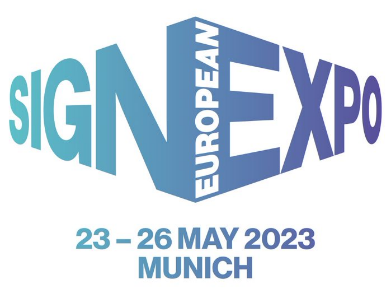 15 maggio 2023ACQUISITE UNA NUOVA PROSPETTIVA SU SEGNALETICA E COMUNICAZIONE VISIVA A EUROPEAN SIGN EXPO 202375 i fornitori presenti all'evento di quest'annoManca solo una settimana all'European Sign Expo 2023 (Fiera di Monaco di Baviera, Germania, 23 – 26 maggio 2023) e gli espositori si stanno preparando a presentare le loro ultime soluzioni per la segnaletica e la comunicazione visiva. I visitatori del Padiglione A2 scopriranno le ultime novità in fatto di Channel Lettering, segnaletica dimensionale, segnaletica digitale, sistemi di visualizzazione, incisione, display illuminati, LED, neon, supporti out-of-home e strumenti per la segnaletica. All'European Sign Expo 2023 saranno presenti oltre 75 espositori, con una progressione del 40% rispetto all'edizione 2022. Con l'aumento degli espositori si registra il ritorno di 16 importanti realtà, tra cui BaltLED, Insta Displays, LaserTools e ORES Display che si ripresentano per la prima volta dal 2019. 1Vision, Elitas, NoviSign e Sign Trade sono invece alcune delle 25 aziende presenti per la prima volta quest'anno.L'evento sarà ancora una volta sponsorizzato da EFKA, produttore di telai tessili e lightbox, il quale darà grande visibilità alla propria vasta gamma di telai e profili illuminati e non. EFKA (A2-C70) sta anche lanciando il suo nuovo profilo 3D che consente agli utenti di posizionare stampe tessili fronte-retro nelle configurazioni L, U e O, rendendolo adatto ad applicazioni sia sospese sia autoportanti. Inoltre, EFKA presenterà un nuovo piano di consulenza sotto forma di utile guida passo-passo per la scelta del telaio tessile più adatto alle proprie esigenze. Harold Klaren, International Sales Manager di EFKA, fa il punto sull'evento di quest'anno: "Abbiamo deciso di essere presenti all'European Sign Expo 2023 perché ci offre l'opportunità di entrare realmente in contatto con i nostri clienti, promuovere le nostre ultime innovazioni e rimanere aggiornati sulle tendenze del settore. Crediamo fermamente che lo slogan New Perspectives rifletta fedelmente il panorama in evoluzione del settore e siamo entusiasti di farne parte".Tra gli espositori di ritorno c'è Lucoled (A2-A68), fornitore di soluzioni LED che presenta una nuova efficiente gamma XR con tecnologia di chip LED combinata con una lente Helios e in grado di ridurre il consumo energetico. La gamma XR sarà lanciata con 3 modelli per applicazioni di diverse dimensioni e avrà un'efficienza fino a 180 lumen per watt. Domino Sign (A2-D86) esporrà la sua vasta gamma di prodotti, tra cui nuovi profili, resina bender e una nuova gamma di potenti LED. Ores Display (A2-D85) si sta concentrando quest'anno sull'ampliamento delle proprie soluzioni di visualizzazione nella stampa interna, con una nuova offerta di stampa UV roll-to-roll, flatbed UV e digitale a sublimazione diretta. Michael Ryan, responsabile di FESPA Global Print Expo, spiega: "L'European Sign Expo offre un'eccellente piattaforma per le comunità che operano nel settore delle insegne e della comunicazione visiva per partire alla scoperta degli ultimi sviluppi tecnologici di tutta una serie di espositori specializzati, oltre che per incontrare e fare rete con fornitori e colleghi del settore. Monaco è un luogo privilegiato per l'European Sign Expo e siamo lieti non solo di riuscire a mettere in contatto visitatori e nuovi fornitori, ma anche di dare il bentornato agli espositori che non hanno potuto partecipare nel 2021 e nel 2022 a causa delle restrizioni agli spostamenti".Per l'elenco completo degli espositori visitare: https://ese.fespa.com/visit/exhibitor-list-2023 Oltre ad avere accesso alle straordinarie opportunità di diversificazione dell'attività offerte, i visitatori dell'European Sign Expo avranno accesso anche a FESPA Global Print Expo, che presenta le ultime soluzioni per la stampa digitale, tessile e serigrafica. Inoltre, i produttori di insegne e i professionisti della comunicazione visiva scopriranno come incrementare il valore offerto ai clienti integrando la personalizzazione nella propria offerta all'interno della nuovissima Personalisation Experience. I fornitori di segnaletica in cerca di ispirazione potranno anche conoscere le candidature selezionate per la propria categoria ai FESPA Awards, oltre alle altre 17 categorie in gara, nell'atrio dell'ingresso ovest del quartiere fieristico. Per maggiori informazioni su European Sign Expo 2023 e per registrarsi, andare su: www.europeansignexpo.com. L'ingresso ai tre eventi è gratuito per i membri delle associazioni nazionali FESPA o FESPA Direct. Il prezzo del biglietto è di € 80,00 per i non membri.FINEInformazioni su FESPA:  Fondata nel 1962, FESPA è una federazione di associazioni di categoria che si occupa anche dell’organizzazione di esposizioni e conferenze per i settori della stampa serigrafica e digitale. Il duplice scopo di FESPA è la promozione della stampa serigrafica e digitale e la condivisione con i suoi membri in tutto il mondo delle conoscenze su queste due tecniche di stampa, per aiutarli a far crescere le proprie attività e a informarsi sugli ultimi sviluppi dei propri settori in rapida crescita.  FESPA Profit for Purpose   
Profit for Purpose è il programma di reinvestimento di FESPA, che utilizza i profitti degli eventi FESPA per supportare la comunità di stampa specializzata internazionale al fine di ottenere una crescita sostenibile e redditizia, sulla base di quattro pilastri chiave: educazione, ispirazione, espansione e connessione. Il programma offre prodotti e servizi di alta qualità per i professionisti della stampa in tutto il mondo, tra cui ricerche di mercato, seminari, summit, congressi, guide formative ed eventi, oltre a supportare progetti locali nei mercati in via di sviluppo. Per ulteriori informazioni, visitare il sito www.fespa.com/profit-for-purpose.   I prossimi eventi FESPA comprendono:   FESPA Global Print Expo 2023, 23 – 26 May 2023, Messe Munich, Munich, Germany   European Sign Expo 2023, 23 – 26 May 2023, Messe Munich, Munich, Germany  Personalisation Experience, 23-26 May 2023, Messe Munich, Munich, Germany  FESPA Mexico 2023, 17 – 19 August 2023, Centro Citibanamex, Mexico City  FESPA Africa 2023, 13 – 15 September 2023, Gallagher Convention Centre, Johannesburg  FESPA Eurasia 2023, 23 – 26 November 2023, IFM - Istanbul Expo Center, Istanbul, Turkey   FESPA Middle East 2024, 29 – 31 January 2024, Dubai Exhibition Centre, United Arab Emirates FESPA Global Print Expo 2024, 19 – 22 March 2024, RAI, Amsterdam, Netherlands   European Sign Expo 2024, 19 – 22 March 2024, RAI, Amsterdam, Netherlands   Personalisation Experience 2024, 19 – 22 March 2024, RAI, Amsterdam, Netherlands   Sportswear Pro 2024, 19 – 22 March 2024, RAI, Amsterdam, Netherlands   Pubblicato per conto di FESPA da AD Communications  Per maggiori informazioni contattare:  Imogen Woods				Leighona Aris  AD Communications  			FESPA  Tel: + 44 (0) 1372 464470        		Tel: +44 (0) 1737 228 160  Email: iwoods@adcomms.co.uk 		Email: Leighona.Aris@Fespa.com    Website: www.adcomms.co.uk		Website: www.fespa.com  